Volume 12Issue 1March 2014Performance Appraisal at Telespazio: Aligning Strategic Goals toPeople DevelopmentCase1 prepared by Professors Silvia PROFILI,2 Alessia SAMMARRA,3 Laura INNOCENTI4and Gabriele GABRIELLI5Part A“Dear colleague,The Telespazio Performance Appraisal is one of the primary tools for human resource developmentand management, and its correct use is one of your main responsibilities.Our organization sets important challenges at the transnational level, leveraging on personnelmotivation. Optimal use of the appraisal system is extremely important when it comes to achievingthis. For these reasons, this year, I am looking forward to receiving your full commitment to themanagement of the process, which is divided into two phases:- Phase 1: evaluations related to the previous year must be finished by no later than April l5th, 2011.- Phase 2: you are asked to define the 2011 objectives for your subordinates by no later thanApril 30th, 2011.Regarding Phase 1, I have to stress the importance of the evaluation, which must be based on fair andrealistic criteria, while also respecting deadlines.I look forward to receiving your full commitment to the appraisal process.”It was January 2011 when Telespazio’s CEO, Carlo Gualdaroni, sent this letter to all of thecompany’s managers in order to strengthen their commitment to the appraisal program.Gualdaroni considered the Performance Management System to be crucial to the organizationalchange process undertaken by the company. As a matter of fact, the top management team had____________1 The authors wish to thank the Telespazio HR team, guided by Giorgio Dettori, for its continuous support. Particular thanks goto Marta Di Santo, who is in charge of the Organizational Development, Management and Training Function, for her input andenthusiastic involvement. Without her support, this case study would not have been possible. Special thanks also go to StefaniaTomassi, who heads the Development Function, for her valuable contributions to the writing of this case.2 Silvia Profili is an Associate Professor of Management at the European University of Rome, Italy.3 Alessia Sammarra is an Associate Professor of Organization Theory and HR Management at the University of L’Aquila, Italy.4 Laura Innocenti is an Adjunct Professor of Organizational Behavior and Human Resources Management at the LUISS GuidoCarli University, Italy.5 Gabriele Gabrielli is an Adjunct Professor of Human Resources Management at the LUISS Guido Carli University, Italy.© HEC Montréal 2014All rights reserved for all countries. Any translation or alteration in any form whatsoever is prohibited.The International Journal of Case Studies in Management is published on-line (http://www.hec.ca/en/case_centre/ijcsm/), ISSN 1911-2599.This case is intended to be used as the framework for an educational discussion and does not imply any judgement on theadministrative situation presented. Deposited under number 9 30 2013 010 with the HEC Montréal Case Centre, 3000, chemin dela Côte-Sainte-Catherine, Montréal (Québec) Canada H3T 2A7.been renewed and a new organizational matrix model had been introduced in the fall of 2010.This re-organization also involved the HR Function. With the change in top management, theentire HR Management and Development System had been redesigned by the new Organizational Development, Management and Training Function. Marta di Santo was in charge of this, and it had been validated by the senior management team. The CEO, Carlo Gualdaroni, stated: “For the very first time, all of the components of the HR System (Development, Organization, HR Management and Training) fall under a single coordinating structure in the HR Department; this can only provide a new momentum to Telespazio, which will be even more market-driven, international and based on a matrix model” (Figure 1).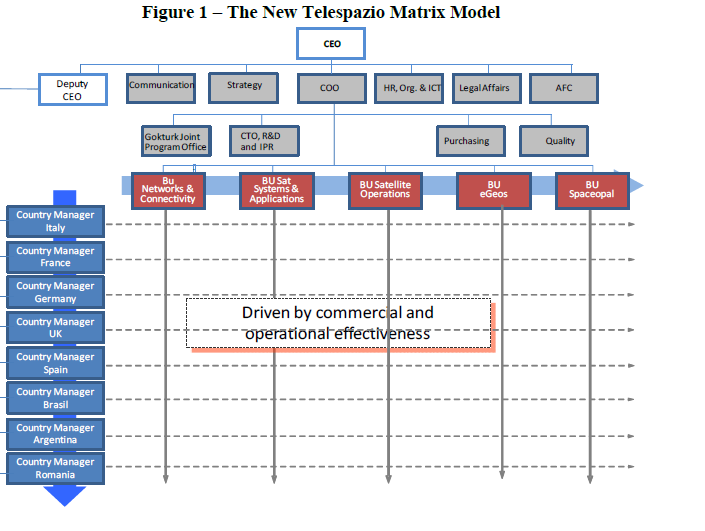 The company had become increasingly present on foreign markets, which required a morearticulated structure to manage its global dimension. For this reason, Telespazio undertook amajor reshaping of the group model, adopting a matrix approach in order to produce atransnational organization that focused on both geographic markets and business lines.The new organizational model was characterized by:- Double reporting, both regional and business, with a strong controlling model.- Responsibilities allocated on a dual basis (central and local).- Simultaneous control of market and business strategies.- The opportunity to take advantage of synergies.This new model had several advantages, but also introduced a new challenge, especially relatedto HR management, because of the dual line of authority..This organizational model was complicated by the fact that in the last decade, Telespazio hadfocused on project teams in an attempt to deal with the constant and rapid innovation required bythe business environment. For example, the company was involved in major international spaceprograms, including: Galileo, EGNOS, GMES, COSMO-SkyMed, SICRAL and Göktürk. Theseprograms involved employees from different business units and departments, who would betemporarily assigned to a project on a full-time basis.The appraisal system could play a strategic role for this organizational change. However, the HRDepartment had to make important decisions about how to manage the ambiguity and potentialconflict inherent in the matrix model. Should the responsibility for employees’ evaluations beshared between two managers, with different views and competencies, or should theresponsibility be allocated to a single supervisor (the Business Unit Manager or the CountryManager)?Mr. Dettori, Director of Human Resources, was aware that the time had come to review theappraisal system, taking into account the complexity of this new organizational model.Telespazio: From Its Origins to Its Development into a Leading GlobalCompany in the Space IndustryTelespazio, a space services company, headquartered in Rome (Italy), has roots dating back to1961, when Italcable and RAI founded the business under the auspices of the CNR (NationalResearch Council) and the Ministry of Posts and Telecommunications.From the very beginning, the heart of the firm’s activities was telecommunications using artificial satellites, and it quickly partnered with NASA. The creation of the company opened the horizons of space to Italy, and enabled the country to take part in experiments with new forms oftelecommunication.In just a few years, Telespazio expanded by way of its successful technological developments,achieving important goals that marked the history of telecommunications, such as the livetelevision broadcast of the moon landing on July 20, 1969, which was made possible by theparabolic antennas at Fucino, the Space Centre inaugurated by Telespazio in 1967. The FucinoSpace Centre was, at that time, one of only four such stations on the continent (the others beingPlemeur Bodou in France, Goonhilly in the UK and Raisting in West Germany) that were capable of receiving TV signals via satellite from anywhere in the world.Over the course of 50 years, Telespazio quickly became a point of reference in the spaceindustry, expanding its operations from the design and development of space systems to themanagement of launch services and in-orbit satellite control, and from Earth observation services,integrated communications, satellite navigation and localization to scientific programs.The company’s growth and diversification was accompanied by important changes in itsgovernance structure through subsequent mergers and acquisitions. The most important transition occurred in 2002, when Telespazio became part of the Finmeccanica Group, the leading Italian manufacturer of high technology, which was ranked among the top 10 global players in the aerospace, defense and security industries.In 2007, Telespazio, along with Thales Alenia Space, was transformed into a joint venturebetween Finmeccanica (67%) and the French company Thales (33%) as a result of the new Space Alliance signed by these two giants of the European aerospace industry.In 2010, Telespazio was ranked among the leading global companies in satellite management and Earth observation, satellite navigation, integrated connectivity and added value services. With437 million Euros in annual revenues and approximately 2,500 people employed in 25 sitesworldwide, the company managed a network of four space centres, including the Fucino SpaceCentre, the world’s largest civilian teleport (Figure 2). In Europe, the company was now presentin France, Germany, the United Kingdom, Spain, Hungary and Romania. Worldwide, Telespaziooperated in the U.S. via Telespazio North America and had consolidated its presence in SouthAmerica with Telespazio Brazil and Telespazio Argentina.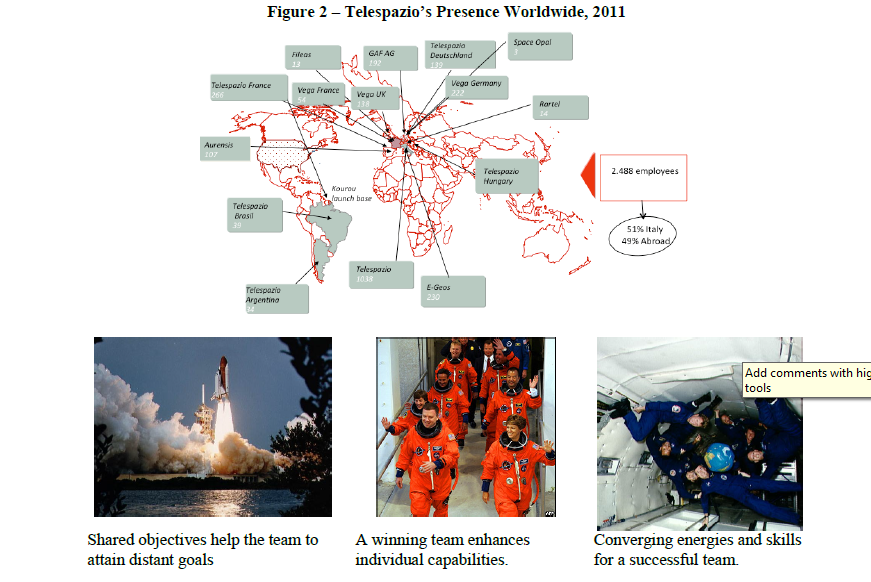 Performance Appraisal at Telespazio (PAT)A performance appraisal system (PAT) was designed in 2005 to align employees’ efforts with the organizational and the Group’s challenging goals, both locally and in the international arena. The system was conceived as a means to support decisions regarding employee management, such as rewards, compensation, career advancement, mobility, and training. Its aim was to promote the following values:- Transparency- Sharing- Joint definition of objectives- Reference to observable behaviors- Focus on roles and competenciesThe evaluation system covers all employees and managers, with the only exception beingexecutives, who are part of the Finmeccanica management review process.The last, but by no means least important advantage of this system is the fact that it is totallypaperless.What is assessed?The aim of the system is twofold: (1) to ensure that the company achieves positive results, and(2) to promote the professional development of employees. Accordingly, it focuses on twoaspects of employee performance: goals/objectives and competencies/skills (Figure 3).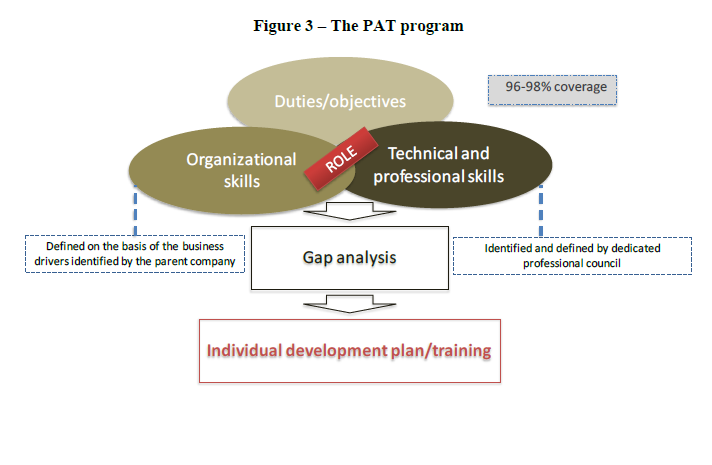 Duties/objectivesTechnical andprofessional skillsOrganizationalGoals/objectivesThe identification of objectives is a crucial phase, as it is considered to be the basis on whicheach employee focusses his/her efforts throughout the year.Each objective should: be related to an individual department’s budget plan, be coherent with theactivities planned for an employee’s team, and cover an employee’s development needs. Alongwith business related objectives, attention should also be paid to the definition of goals that aregeared towards an employee’s professional development, such as the attainment of an advancedproficiency in English, or the acquisition of the technical knowledge needed to operate a specificapplication.Importantly, in order to ensure joint ownership of, and involvement in, this process, the systemallows middle managers, professionals and specialists to set their own objectives and enter themdirectly into the system. Their supervisor can then modify them or add new ones with theapproval of the employee.Objectives should be set and assessed as far as possible on the basis of measurable factors, suchas facts, deadlines and figures. For the system to be effective, it is important to not only achieveresults, but to reach them in the right way. An objective accomplished using inappropriate orinconsistent conduct is considered to be more harmful to the organization than an unmet goal.The achievement of each objective is then evaluated through an appropriate rating scale withthree levels:For middle managers, professionals and specialists,1. Not achieved2. Achieved3. Exceededand, for employees and operators,1. To be improved2. Standard3. OutstandingSkills and competenciesAll of the skills and competencies related to each organizational role have been identified andincluded in the Competency Management System, and each manager is asked to communicatewith his/her staff about their role. This enables a thorough communication of the organization’sexpectations for each role in terms of skills and competencies.The Competency Management System includes both organizational and technical/professionalskills, which are derived from the business drivers. Organizational skills include behaviors andmethods adopted by an employee to deal with specific situations and achieve set objectives.Examples of organizational skills for middle managers, professionals and specialists include:‘Value creation’ and ‘Market and Customer orientation’ (Figure 4).Figure 4 – Organizational Skills for Middle Managers, Professionals and Specialists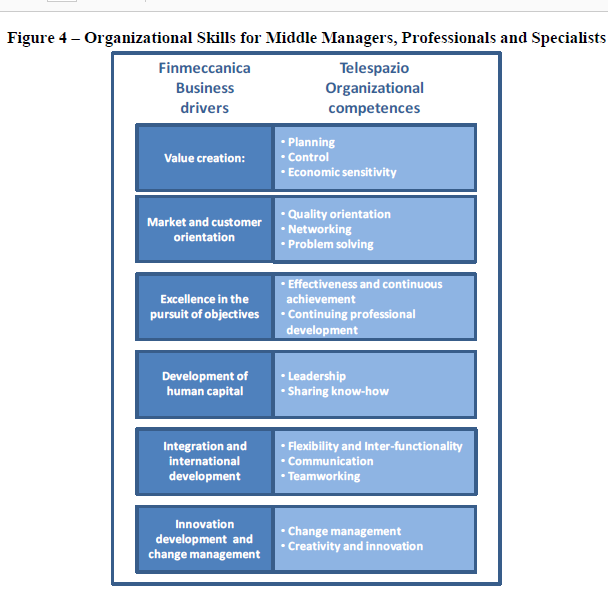 Examples of organizational skills for employees and operators include: ‘Flexibility andInterfunctionality’ and ‘Customer Service orientation’ (Figure 5). Technical and professionalskills refer to specific knowledge and competencies required for a particular role.Moreover, each manager can add specific skills or professional experience to the role-specificskills, selecting them to be included in the list of competencies in the Competency ManagementSystem. These additional skills are not assessed, but can provide useful information on anemployee’s experience.For the system to be really effective, managers are asked to focus on performance and thebehavior exhibited by an employee during the assessment period. They are also required to basethe evaluation of competencies/skills on the observation of concrete facts, adopting a three-levelscale: to be improved, standard, outstanding.Value creation:Mark    et and customerinternational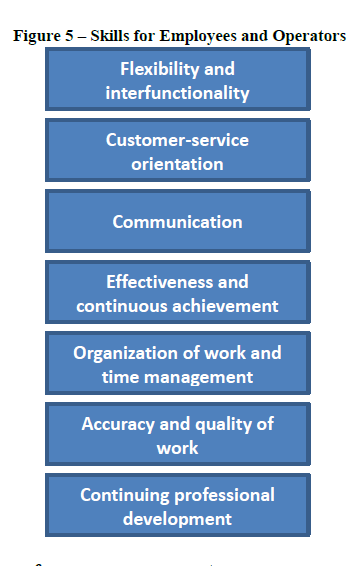 developmentBasic steps for effective performance managementThe appraisal process must be completed by the first quarter of each new year, as employeesmust have enough time to plan the activities required to meet their objectives. To set the goalshalf way through the year or, even worse, at the end, is considered to be ineffectual or, in manycases, harmful.The interview as the core of the appraisal processThe evaluation process has several steps, which are described in Figure 6. The interview is thekey part of the process. Indeed, it is so central to the process that it should be regarded as theperformance appraisal. Accordingly, particular attention must be paid to preparing for theinterview; both managers and employees need to carefully gather all of the information availableto support their discussions with concrete evidence. During the meeting, the manager shouldfocus on the results achieved and the gaps between the expected level of skills for the role andthose exhibited by the employees. The manager must see the interview as an opportunity to bothfully explore areas of performance and skills that require improvement and define the appropriatetraining.For his/her part, the employee should make a list of his/her achievements and skills, and is alsoinvited to suggest training activities that could be useful for improving weaknesses. Employees should not regard the meeting as an ‘exam’, but as a relevant and constructive opportunity to getfeedback on both strengths and areas that could be improved.According to the HR development team, the PAT system should be used as a management tool,and is designed to motivate and develop employees, rather than simply ‘reward’ or ‘punish’them. In this regard, negative feedback is also relevant, as it should encourage employees torecognize their weaknesses, face their problems and take appropriate action to improve theirskills.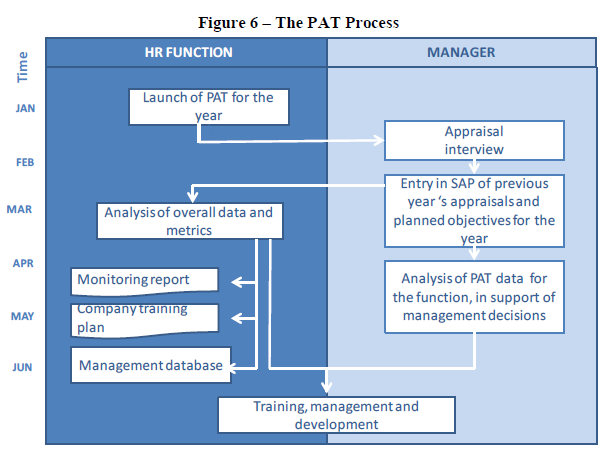 A paperless appraisalThe appraisal process is completely electronic. In order to ensure standardized and comparableanalyses, all of the information about employee objectives and skills are gathered on specificforms made available by SAP-HR (Figure 7), one for middle managers, professionals andspecialists, and another for employees/operators.The forms also serve to collect all of the data related to training needs and improve theinformation available with which to evaluate the company’s quality and return on investment intraining. The SAP system collects the information required to prepare specific training plans foreach individual that are coherent with the company’s strategies. The effectiveness of anemployee’s training, in terms of the impact on work performance, during the year is evaluated bythe manager and included.Employees are expected to take an active part in the performance evaluation, writing theircomments in the appropriate section, which includes several questions aimed at encouragingthem to explain their points of view on key aspects of the appraisal. Both managers andemployees are asked to complete this section. If the sections are blank, the appraisal process isconsidered incomplete and the system does not accept it.The adoption of the SAP tool enables the HR Function and all managers to have real-time accessto specific and aggregate data that is valuable for managing and developing employees.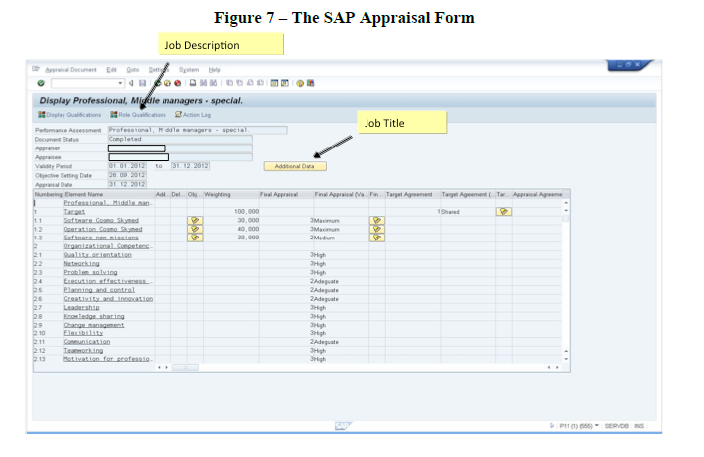 Overall appraisalThe evaluation of objectives and competencies flows into an overall assessment of employeesand uses a three-level scale: to be improved, standard and outstanding. The system itself, on thebasis of all of the information obtained, suggests the most appropriate level. The supervisor canmodify this value if an employee’s professional track record suggests a different evaluation.Who is in charge of the appraisal?The performance appraisal at Telespazio is based on the views of one evaluator, the directsupervisor. Evaluation is a primary responsibility of each manager, which ensures the appropriate visibility of results by the management level immediately above. An exception to this rule occurs when employees are assigned to project teams on a regular basis, with a mix of line and project responsibilities. In these cases, the performance appraisal is completed by both the Project Manager and the Line Manager. More specifically, the definition of the objectives for each new year is the Project Manager’s role, as he/she is responsible for the project’s budget and timing. While the Line Manager is responsible for the performance interview, as this is the core of the appraisal process. This approach has two objectives: (1) the attainment of the team’s project goals and (2) ensuring the employee’s long-term professional growth (Figure 8).The planning and coordination of the entire appraisal process is the responsibility of the HR Department, which is also in charge of analyzing and preparing monitoring reports on the overall results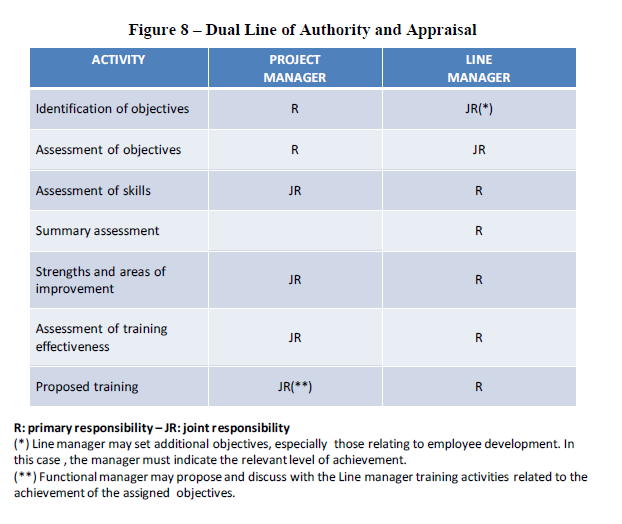 Supporting implementation of PAT through ongoing communicationEach year, several means of communication are used to ensure that important information and the values associated with the program go out to all employees. Indeed, both the managers who are in charge of evaluating their staff and the workers who will be appraised must be fully aware of the rules of the game. As stated by the HR team: “transparency and equity are essential toguaranteeing that the program is successfully implemented.”At the start of each year, the CEO sends out a letter as a way of engaging all of the company’smanagers in the process. This letter is accompanied by the setting-up of a Management Forum for all of the managers involved in the appraisal process, and by a more detailed communicationfrom the Director of Human Resources, Giorgio Dettori, to all employees. Moreover, a section ofthe company’s intranet is dedicated to a PAT description and timeline. There also exists a PATbrochure which explains the evaluation objectives and process.Assessing the PAT systemOn April 14th, 2011, Mr. Dettori and Ms. Di Santo met the HR staff to determine the program forthe upcoming Management Forum, the annual workshop where the Human ResourcesDepartment presents the overall results of the performance appraisal process to Telespazio’smanagement. The Development Unit had prepared a detailed presentation for the meeting inwhich it planned to highlight both the positive aspects of the PAT program as well as criticalissues, with the aim of making recommendations with respect to potential changes.Marta Di Santo said: “After six full years since PAT’s introduction, we have several reasons tobe satisfied. We have gone from a context in which it was necessary to demonstrate the value of a formal performance appraisal process, to an organizational environment that has finallyunderstood its importance. Today, most supervisors acknowledge that PAT is a useful tool thatallows them to manage structured feedback with their subordinates. Moreover, employees havebegun to appreciate PAT as a tool that ensures a transparent and consensual evaluation process.”Stefania Tomassi added: “Initially we had to ‘chase down’ supervisors to get them to completePAT; now, employees themselves pressure their boss to complete the evaluation process. Irealized that we were finally able to bring about a real cultural change when the trade unionscame to ask for our intervention with respect to the supervisors who were not completing theappraisal process, as they thought that this wasn’t in line with the best practices set by thecompany.”Marta Di Santo continued her presentation by illustrating the results of the competence gapanalysis for all of Telespazio’s organizational roles (Exhibit 1). As she noted, the PAT programprovides valuable data when it comes to assessing average competency levels and evaluatingtheir appropriateness against role requirements. These data were crucial for planning targetedtraining programs.Although these results were considered to be extremely positive, Ms. Di Santo did have someconcerns about the program:- The timing of the performance appraisal process. Although the PAT process was deemedan essential responsibility for managers, delays against the planned schedule were still aproblem; pressing budget deadlines took precedence over performance appraisal.- Equity and selectivity. Although the company made significant investments in targetedtraining and coaching for assessors, the analysis of the data generated from the HumanResources Management System showed that the rating distributions were often biasedtowards positive performance and uneven between different business units anddepartments (Exhibit 2).- Some remarks were made regarding the system’s alleged rigidity.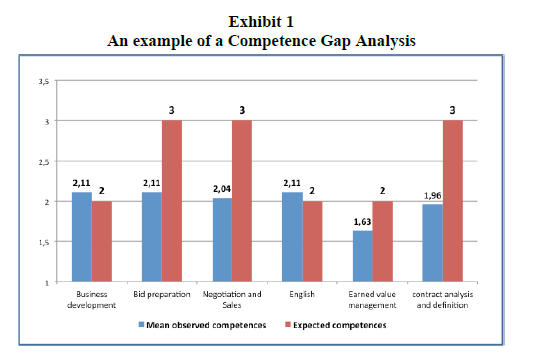 Mr. Dettori considered the equity and selectivity issue to be the most critical: “After several years devoted to developing a culture of appraisal, I don’t see many steps forward in the rankingdistribution.” Marta Di Santo added: “Most ratings are inflated, others are notdifferentiated…some managers award superior ratings to all of their staff!” Mr. Dettoricontinued: “These kinds of appraisal risk having a demotivating effect on those employees whohave been correctly evaluated by their boss, and who come out below the average. Last year, wewere in the same situation and decided that more effort was required in terms of communicationand training. But this wasn’t enough! It’s time to make some changes. Our managers have to beaware that differentiation among their employees is essential to the system’s effectiveness. Wehave to evaluate carefully every possible action that goes in this direction. The revision of PATshould also address the important organizational change we’re facing. The new organizationalmodel needs to be assimilated by our colleagues; they still need to feel confident with this newway of working. We must attain a stronger integration of our operations across the world andadjust to a multicultural context. The worldwide implementation of the performance appraisalprogram will be crucial to communicating the new organizational requirements and sustaining the process of global integration.”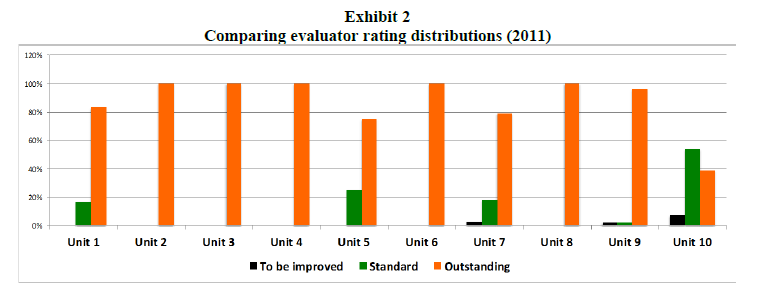 Part BT-PAD. The revised appraisal programAt the end of April 2011, the HR development team decided on how to improve the PATprogram. The major revisions included:• Revised rating categories: the old numerical, three-level rating scale for the evaluation ofboth objectives and competencies was replaced by a new four-level rating scale that isconsistent with the one used for the overall evaluation. This expansion was made at therequest of a number of different evaluators, who expressed the need to have a betteropportunity to differentiate between different performance levels. Figures 9 and 10 set outthe new four-level rating scale introduced for both targets and competencies.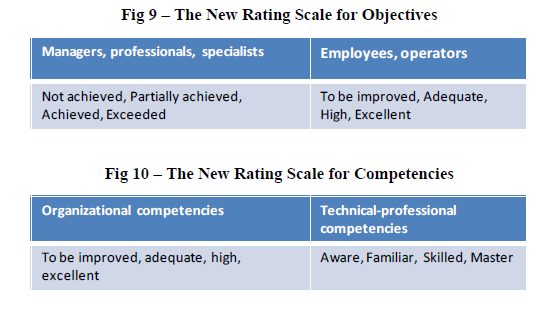 • More selectivity in the appraisal process: all company managers were advised that in everydepartment/function, the number of employees with an outstanding performance should notexceed 15% of the overall number of people working in the unit.• Assessment of new competencies: two competencies were added to support theimplementation of the new model (i.e., international orientation and business orientation).These revisions were communicated to all managers and employees through an email sent by theCEO during the launch phase of the new appraisal process for 2012. Furthermore, a meeting withall supervisors was planned, with the objectives being to share the previous year’s evaluationresults and to explain how to handle the new program. The revised PAT, now named T-PAD(Telespazio Performance Appraisal for Development), was illustrated in an article published onthe intranet. A new brochure was also distributed to all employees.As 50% of Telespazio’s employees work outside Italy, the goal set for the 2012-2014 period wasto ‘export’ the Roles and Competencies System and the updated T-PAD to all of the countrieswhere the company’s subsidiaries operated. The HR team defined the schedule of the operationalplan for the introduction of the T-PAD program to the company’s sites abroad. The pilot countrywould be Telespazio Argentina in 2012, with the objective being to extend the appraisal programto all of the other foreign subsidiaries by the end of 2014.The situation in 2012On September 24th, 2012, Mr. Dettori met the HR team to take stock of the situation and askedMarta Di Santo to report on the goals achieved during the year. Ms. Di Santo started herpresentation by illustrating the partial results of the 2012 rating distribution among differentorganizational units (Exhibit 3): “I think we’ve made some steps forward. The introduction of afour-level scale together with the supervisors’ training and coaching activities have paid off. Fourevaluators used the outstanding level for less than 20% of their staff and no one rated his/herentire staff as outstanding. The assessments now definitely have a more normal distributioncompared to those from 2011. The best cases are represented by units 7, 8 and 10, where themanagers used the entire rating scale. But we are still some ways from having a really selectiveevaluation approach.”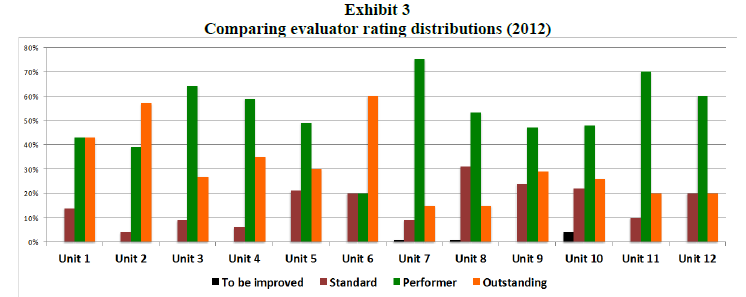 According to Ms. Di Santo, the T-PAD had other positive outcomes: “These figures are veryimportant, but we need to go beyond them. We’ve been able to bring about a real cultural shiftamong our line managers. Most of them are now fully aware that the T-PAD is a powerful toolwith which to manage their staff effectively and achieve their unit’s goals. All the decisionsregarding employee development (training and career advancement) and economic incentives aretaken exclusively on the basis of the evaluation results.” Stefania Tomassi added: “Last week Imet Francesco Rossi, who has recently been appointed as Operations Manager of the NetworkDivision, and he told me: ‘It’s a good thing we have the T-PAD! Thanks to this system, I had thechance to conduct structured interviews with my new staff and to get to know each of them ingreater depth. Moreover, the SAP forms allowed me to easily reconstruct the personal history ofeach employee... until a few days ago, I didn’t even know them, but today I feel like I’ve beenworking with them for the last 20 years!’ He was very enthusiastic about the appraisal system and its potential.”Ms. Di Santo took the floor again: “We all know that the most important task set by our team in2012, in line with the company’s expectations, is the extension of the T-PAD to all of the foreignsubsidiaries by the end of 2014. The program’s worldwide extension will be crucial to sustainingthe company’s global integration. We started this year by implementing the system in TelespazioArgentina, the pilot country, and we didn’t have any problems; we worked well with the local HR Department. The local HR Manager, Camila Beliera, was conscious that the subsidiary reallyneeded a structured appraisal system and worked hard to bring all 10 of the local supervisorsonboard, making them aware of the appraisal system’s strategic role. Moreover, I know Camila,as she used to work for a big Italian company in Rome and we have the same people management philosophy...working with her was easy.”Stefania Tomassi added: “By the end of September 2013, we have to complete theimplementation process in Germany and France. These countries’ subsidiaries have very different managerial systems and leadership styles... Telespazio France has nearly 400 employees, a very strong national culture and a well-established local evaluation system. This will make the transfer of our T-PAD not easy at all...I don’t think that French managers will simply accept our program!”The HR team was aware that the international implementation needed to be carefully planned.2014-03-06© HEC Montréal 16